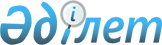 О признании утратившими силу некоторых решенийРешение акима Туркестанской области от 8 апреля 2022 года № 4. Зарегистрировано в Министерстве юстиции Республики Казахстан 15 апреля 2022 года № 27600
      В соответствии со статьей 27 Закона Республики Казахстан "О правовых актах", РЕШИЛ:
      1. Признать утратившими силу:
      1) решение акима Туркестанской области от 2 мая 2020 года № 3 "Об объявлении чрезвычайной ситуации техногенного характера местного масштаба" (зарегистрировано в Реестре государственной регистрации нормативных правовых актов за № 5590);
      2) решение исполняющего обязанности акима Туркестанской области от 18 марта 2021 года № 2 "Об объявлении чрезвычайной ситуации природного характера местного масштаба" (зарегистрировано в Реестре государственной регистрации нормативных правовых актов за № 6113).
      2. Настоящее решение вводится в действие по истечении десяти календарных дней после дня его первого официального опубликования.
					© 2012. РГП на ПХВ «Институт законодательства и правовой информации Республики Казахстан» Министерства юстиции Республики Казахстан
				
      Аким Туркестанской области

У. Шукеев
